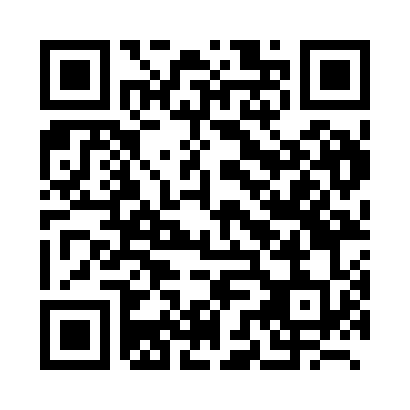 Prayer times for Faymonville, BelgiumMon 1 Apr 2024 - Tue 30 Apr 2024High Latitude Method: Angle Based RulePrayer Calculation Method: Muslim World LeagueAsar Calculation Method: ShafiPrayer times provided by https://www.salahtimes.comDateDayFajrSunriseDhuhrAsrMaghribIsha1Mon5:167:111:395:138:089:572Tue5:137:091:395:148:109:593Wed5:107:071:395:148:1210:014Thu5:087:041:385:158:1310:035Fri5:057:021:385:168:1510:056Sat5:027:001:385:178:1610:077Sun4:596:581:375:188:1810:098Mon4:566:561:375:188:1910:119Tue4:546:541:375:198:2110:1410Wed4:516:521:375:208:2310:1611Thu4:486:491:365:218:2410:1812Fri4:456:471:365:218:2610:2013Sat4:426:451:365:228:2710:2314Sun4:396:431:365:238:2910:2515Mon4:366:411:355:248:3110:2716Tue4:346:391:355:248:3210:3017Wed4:316:371:355:258:3410:3218Thu4:286:351:355:268:3510:3419Fri4:256:331:345:278:3710:3720Sat4:226:311:345:278:3910:3921Sun4:196:291:345:288:4010:4222Mon4:166:271:345:298:4210:4423Tue4:136:251:345:298:4310:4724Wed4:106:231:345:308:4510:4925Thu4:066:211:335:318:4710:5226Fri4:036:191:335:318:4810:5527Sat4:006:171:335:328:5010:5728Sun3:576:151:335:338:5111:0029Mon3:546:141:335:338:5311:0330Tue3:516:121:335:348:5411:05